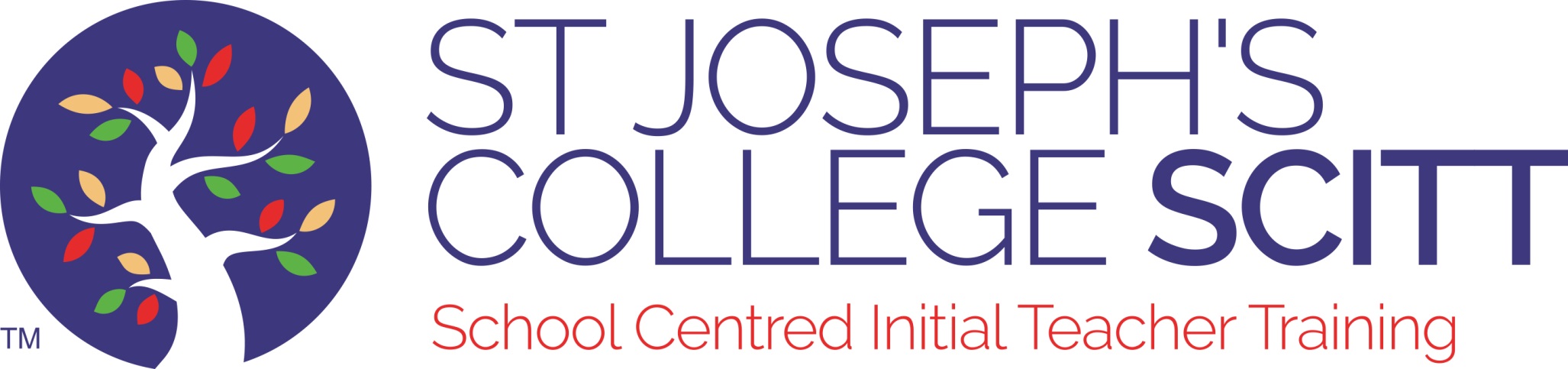 Training Plan 2019-20 Term 1, 1st Half-termThis Training Plan must be completed by Friday 14th September and brought to the Training session on Wednesday the 18th September.Term 1a Training Plan Trainee NameSubjectSubject MentorProfessional / Senior MentorTerm 1aDevelopmental targets (based on general Needs Analysis)Term 1aDevelopmental targets (based on general Needs Analysis)Term 1aDevelopmental targets (based on general Needs Analysis)Standard(1-8)Target (objective) refer to teaching standards and standard promptsActions Success criteria (outcomes)Standard(1-8)Please set a target relating to Part 2 of the Teaching Standards.Please set a target relating to Part 2 of the Teaching Standards.Please set a target relating to Part 2 of the Teaching Standards.Part 2Week beginningTraining opportunities and actions to support the above targetsTraining opportunities and actions to support the above targetsReflection by trainee on  experience and its impact on your learning (completed by trainee and discussed with Subject Mentor)Week beginningWider professional developmentSubject knowledge developmentReflection by trainee on  experience and its impact on your learning (completed by trainee and discussed with Subject Mentor)2.09.19Trainee Welcome Meeting9.09.19Preparing To Teach 116.09.19The Teacher and the VoicePreparing to Teach 223.09.19Mental health / work life balance30.09.19Subject session group 107.10.19Subject session group 214.10.1921.10.19Preparation for the Primary / Secondary placementsPrevent Training